I.B. Mathematical Studies Year 2In ClassExponential Functions Lesson 2: Exponential Form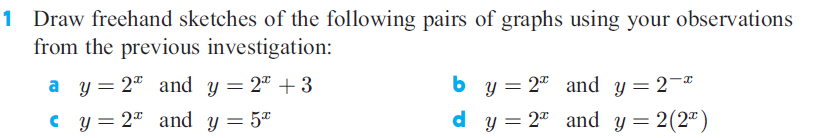 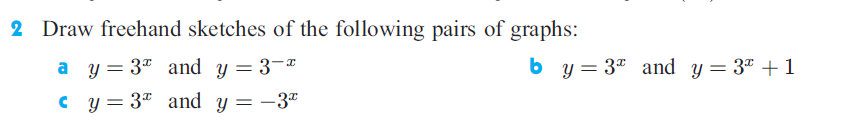 